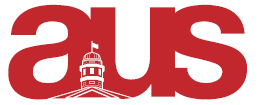 Motion to Amend the General and Departmental Electoral By-LawsWhereas, there is large ambiguity in the three-strike process in elections;Whereas, slates can run into issues such as lack of communication between the team;Whereas, Constitution By-Law and Review Committee has provided their input;Be it resolved, the AUS Legislative Council ratify the updated general and departmental electoral by-laws attached in the appendix. Moved by,Brytan Mendes, PSA VP External Madeline Wilson, AUS Senator Maria Thomas, AUS President General Electoral By-LawsDepartmental Electoral By-Laws Sanctions & Demerit System (Appendix A)*Up to discretion of Elections AUS, may result in public censure through Listserv, Facebook, or any other public communication means if the above, prove to be unavailable.These sanctions and demerit points are to be interpreted as a guideline only. Elections AUS has the sole authority to interpret the sanctions and demerit system. Appeals may be made to the Judicial Board.Demerit Scale : 8 Demerits : Issuance of a formal warning to a Campaign Committee or Candidate12 Demerits : Public Announcement13 ~ 17 Demerits : Campaign Suspension18 ~ 20 Demerits : Automatic consideration of disqualification / invalidationClause to ChangeReasonAmended ClauseADDTo ensure Elections AUS can add electors to the election system2.2 the AUS president must send the AUS elector’s list to the CRO before October 1st for elections taking place in the fall semester and before February 1st for elections taking place in the winter semester. ADDTo ensure that all content and posts can be reviewed.5.9.1 All candidates and referenda committees must invite the Elections AUS’ social media account to all groups and pages. Social media groups and pages are not included but not limited to Facebook, Twitter, and Instagram.AMEND7.4 Candidates and members of referendum committees who violate these Bylaws or the AUS Constitution shall be subject to the following penalties:i) Upon a first infraction, candidates and members of referendum committees shall be notified of their infraction, and shall be penalized twenty dollars ($20.00).ii) Upon a second infraction, candidates and members of referendum committees shall be notified and further warned not to violate the AUS Electoral By-laws, and shall be rendered ineligible for reimbursement. Additionally, Elections AUS may choose to publicly censure the candidate or referendum committee member.iii) Upon a third infraction, candidates and members of referendum committees shall be disqualified. If disqualification is deemed too severe a penalty, Elections AUS shall issue a public censure through the AUS listserv or through a note on the ballot itself.To update violations.7.4 Candidates and members of referendum committees who violate these Bylaws or the AUS Constitution shall be subject to the penalties listed in Appendix A.Clause to ChangeReasonAmended ClauseADDTo ensure Elections AUS can add electors to the election system2.2 the AUS president must send the AUS departmental elector’s list to the CRO before October 1st for elections taking place in the fall semester and before February 1st for elections taking place in the winter semester. ADDTo ensure that all content and posts can be reviewed.4.7.1 All candidates must invite the Elections AUS’ social media account to all groups and pages. Social media groups and pages are not included but not limited to Facebook, Twitter, and Instagram.AMEND6.4 Candidates who violate these Bylaws or the AUS Constitution shall be subject to the following penalties:i) Upon a first infraction, candidates shall be notified of their infraction.ii) Upon a second infraction, candidates shall be notified and further warned not to violate the AUS Electoral By-laws. Additionally, Elections AUS may choose to publicly censure the candidate.iii) Upon a third infraction, candidates shall be disqualified. If disqualification is deemed too severe a penalty, Elections AUS shall issue a public censure through the AUS listserv or through a note on the ballot itself.To update violations.6.4 Candidates who violate these Bylaws or the AUS Constitution shall be subject to the penalties listed in Appendix A.InfractionMinimum SanctionsMaximum SanctionsDemeritsPosting over another candidate’s campaign material.N/AN/A4-5Misuse of an elected or appointed position*(incl. moderator positions of social media groups)Public AnnouncementDisqualification12-18Postering in a restricted area /unauthorized postering N/AN/A2-4Unauthorized Campaigning*
(incl. without Professor’s permission / unauthorized publicity thru emails, social media, etc. / falsification of endorsement / campaigning in unauthorized and restricted areas )Demerit PointsDisqualification6-18Pre-Campaigning*Demerit PointsPublic Announcement4-12Negative Campaigning*Campaign SuspensionDisqualification13-18Inhibiting their candidates (preventing other candidates from running a campaign including but is not limited to engaging in deception or misinformation)Public AnnouncementDisqualification12-18Engaging External Support*Campaign SuspensionDisqualification13-18Spending over given budgetPublic AnnouncementDisqualification12-18Deception of election authoritiesCampaign SuspensionDisqualification13-18Bribery (attempted or successful)Campaign SuspensionDisqualification13-18